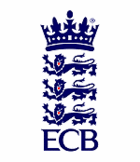 PLAYER REGISTRATION FORM                               Domestic Disabled Cricket CompetitionsPlayer Details (ALL PLAYERS MUST COMPLETE PAGE ONE OF THIS FORM)Cricket DetailsEmergency DetailsIn case of emergency, please give the following contact detailsDisability Details. I have ……..Please tick below, as appropriateAll players will need to provide documented evidence of their disability BEFORE they will be able to play in the ECB competitions (except for the development leagues) - Details of how to provide this evidence are shown overleaf - full details are available via the ECB Disability Cricket HandbookSignaturesOFFICE USE ONLY (Please Leave Blank)REGISTRATION NUMBER		PROFILE CATEGORY			CLASSIFICATION GROUP		POP SCORE	Players with a Learning Disability (This page and the evidence only needs to be completed if you are registering as a player with a learning disability)Each player will need to provide TWO pieces of evidence from the following list. At least one piece of evidence needs to be either 1, 2 or 6 below. Please do not send original documents (PHOTOCOPIES ONLY) 1.IQ Test: Evidence of a full-scale IQ test where the score is 75 or less. If the player has a statement of educational needs then an IQ test may form part of that statement. (This should be available from the players’ school). 2. Special Education: Evidence would be a full copy of the persons Statement of Educational Needs, Record of Needs or equivalent and any appendices. This as in option 1 should be available from the players’ school. 3. Special Accommodation: Evidence of a player living in special accommodation may be a letter from the accommodation provider. The letter would need to be on original headed notepaper and must contain a signature from the accommodation Principal and it must include the players’ name. 4. Special Employment: Evidence here will be a letter from an employer or employment provider (such as Remploy) stating that the player is employed in a specially structured environment. The letter would need to be on original headed notepaper and must contain a signature from the employer or employment provider and it must contain the players’ name. 5. Statutory Financial Support: The evidence here would be a letter from the DWP or DHS showing that the player is receiving Attendance or Carers allowance, Disability Living Allowance or equivalents. You will need to provide full letters and not just the first page. The letter must show that you are receiving this financial support now. Send the most up to date letter that you have. 6. Age of Onset pre-18: Intellectual disability must be evident during the developmental period, which is from conception to 18 years of age. Evidence here is the Statement for Educational Needs, evidence of an IQ test before the age of 18 or a psychologist’s report that states that the person has a learning disability from an early age. For players over the age of 18 some of the items may prove difficult to obtain, such as evidence from schools, particularly if the player is of an age where the school days were some time ago, however, the list above should still be sufficiently large enough for those players to provide two pieces of legitimate evidence. PLEASE NOTE: It is in the interest of the ECB to ensure competitive disability cricket is played by the appropriate people. The ECB are not in the game of excluding people where the game on offer is the appropriate environment for individuals with learning disabilities to develop. Every effort will be made to ensure that players provide the relevant documentation and the ECB are committed to working with players and their families or support, to ensure this happensNature of Learning DisabilitySupporting Evidence presented:Please note: All supporting evidence will be scanned and a scanned copy will kept on our system for our own use only. We will not, under any circumstances share the information with anyone who does not have a direct influence on our competitions and classification processes.Once scanned the copies will be returned to the playerPlease forward the completed form and evidence to: Richard Hill. ECB Disability Cricket Operations Manager. 25 Nutfield, Welwyn Garden City, Herts AL7 1ULPlayers with a physical Disability (The Certificate of Diagnosis MUST be completed ONLY if you are registering as a player with a physical disability)To allow players with a physical disability quick access to the competitions, it has been decided that a player can have a 'Certificate of Diagnosis' completed by their GP or other health professional to verify the players' condition.For the vast majority of player with a physical disability, the completion of the certificate should be all that is required for them to compete (once the certificates have been verified by our classifiers).For some players, the evidence given on the Certificate of Diagnosis' may not be sufficient for the player to play with immediate effect and as a result will be asked to attend a classification assessment.In the case of needing to attend a classification assessment, each player will be notified of any mutually agreed appointmentsShould you require a physical assessment the process is:The Assessment. Each physically disabled player who participates in the ECB County Cricket competitions will need to undergo a profiling assessment. The assessment is divided into two parts.  The vast majority of competitors normally only have to complete the first part of the assessment.  The second part is only necessary for those players who are considered ‘borderline ‘as a result of the initial assessment. The first part of the process involves a examination of the players by a qualified independent profiler. The examination takes the form of some initial questions regarding the players’ impairment and will be followed by a series of physical tests to determine loss of function. The profiler carrying out the assessment may be accompanied by a second person, who will be recording the scores. The scores are based on the findings of the profiler for each practical test and will form the basis of the overall result. The initial assessment can take up to 45 minutes to complete, however, in general, these assessments are completed in around 20 to 30 minutes. Following the physical assessment, the competitor will be informed of the result following a brief summary by the profiler. The conversation with the player will be one of two possible outcomes: 1. The assessment has been completed successfully and the player will be informed of the allocated profile number from the profiling system. This profile number will also be made known to the players’ County Manager along with the appropriate ‘Points on the Pitch’ Score 2. The assessment has been completed and as a result the profiler’s findings are inconclusive and therefore you will be given a temporary profile number. You will need to undergo the second part of the assessment. This takes the form of an observation during game play. This will be dome by a profiler (not necessarily the same profiler) during the season or at the earliest possible opportunity. As a player, you will be able to continue playing until this second stage assessment is carried out. The second stage of observation will confirm or otherwise the findings of the original assessment and will be used to substantiate the players eligibility or not based on a practical assessment of loss of function. You will not be informed beforehand when the observation will take place as the profiler will arrive at a match unannounced and without your knowledge. Once the observation has taken place, you will be informed of the fact and of the result of the observation.3.  The assessment has been completed and the findings are that you do not meet the eligibility criteria to take part in the ECB County Cricket Competitions. As a result of this, you will be informed by an ECB representative (Who will usually be present at the assessment, but not taking an active part). At this stage, the ECB representative will provide advice as to what options are open to you in cricket should you wish it.For a full explanation of the physical disability classification process, please see the guideline document at www.bacd.co.uk. Take the document download centre option to locate the full document.The following page contains the certificate of diagnosis that will be required by all physical disabled players. Please take the form to your GP or other health professional for completion. (GP's may make a small charge for this work)ENGLAND AND WALES CRICKET BOARD – CERTIFICATE OF DIAGNOSIS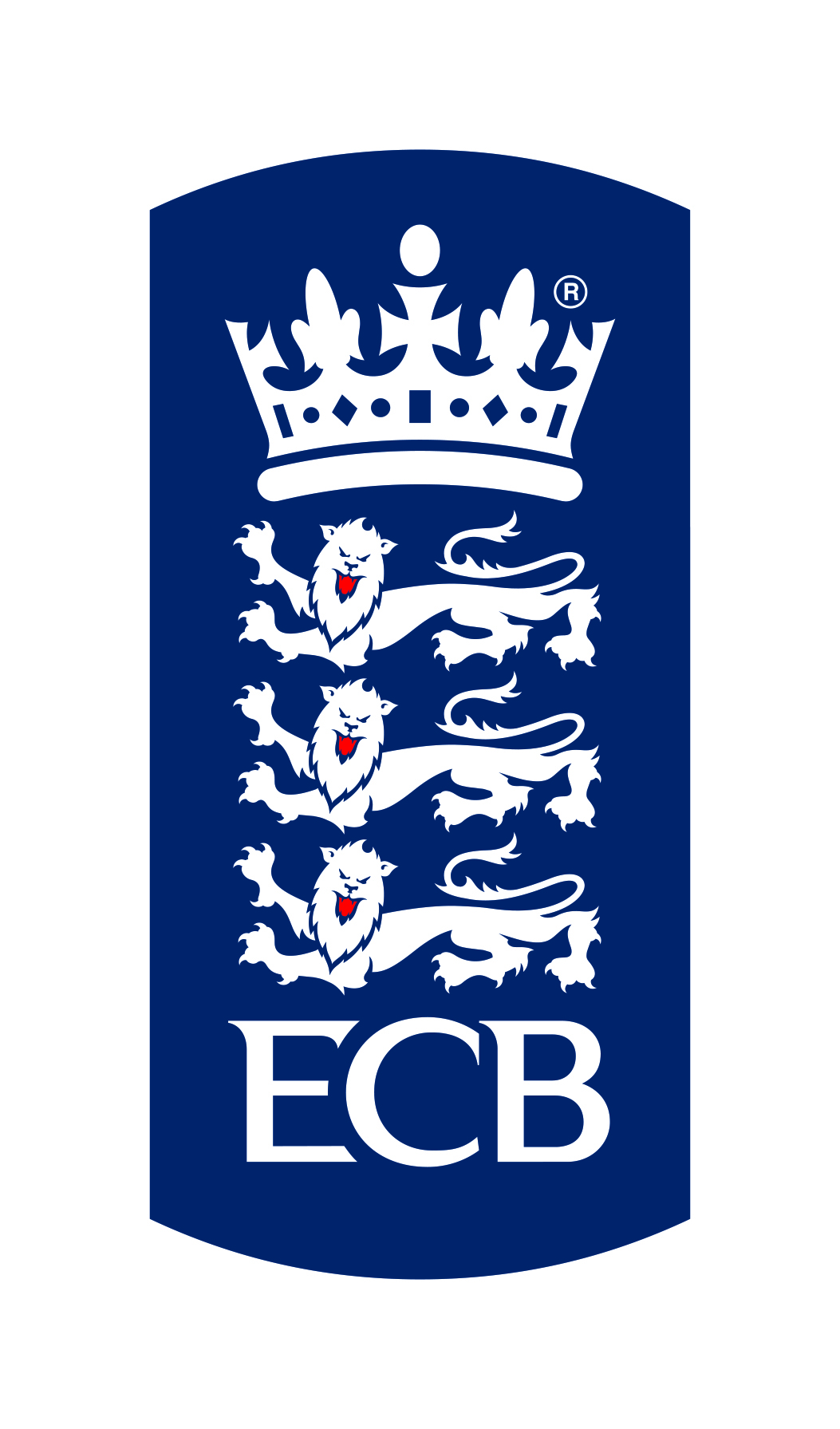 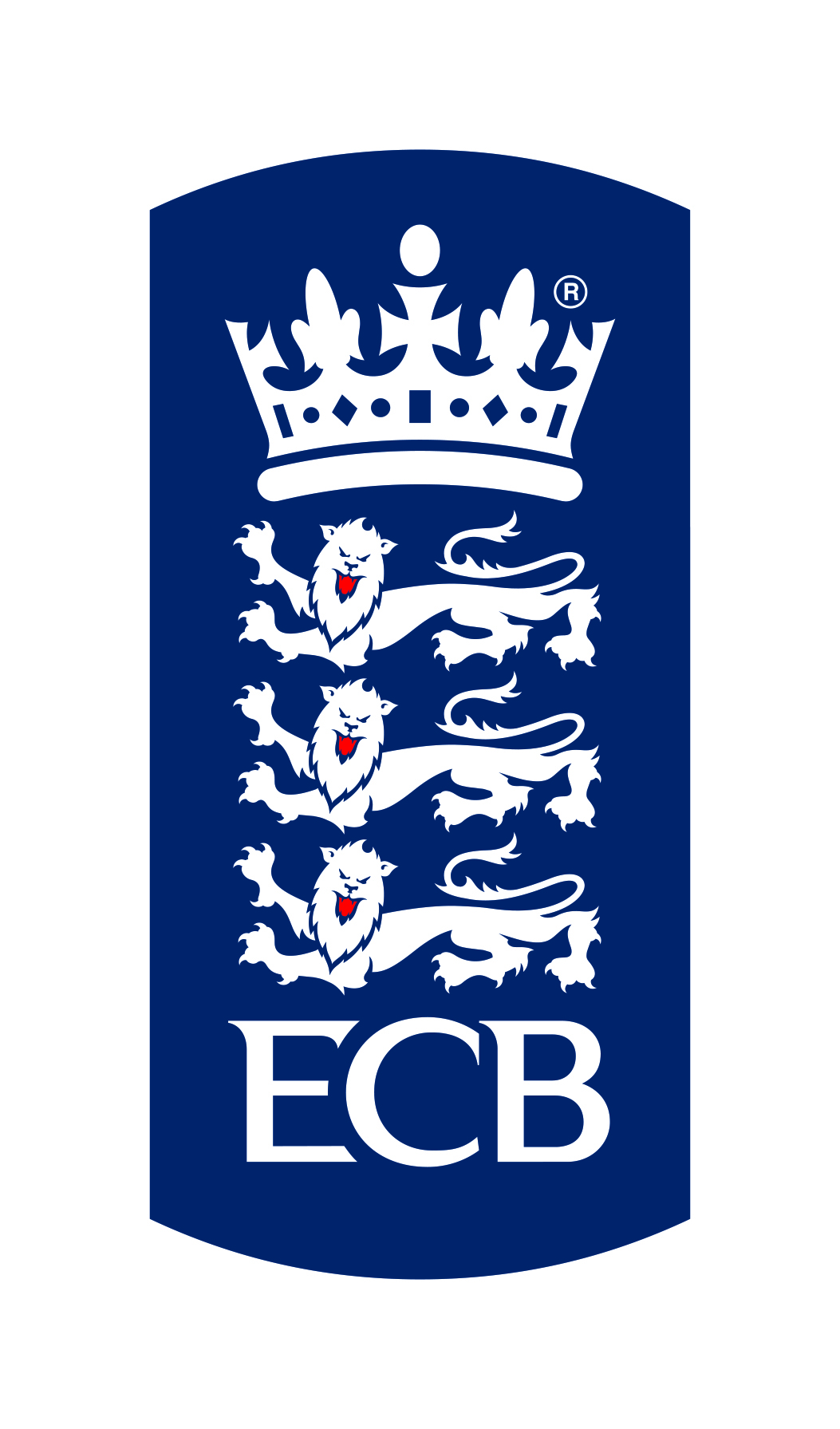 MEDICAL DETAILSThis section to be completed by a Consultant, GP or Physiotherapist                                                                                                                                . I HEREBY CERTIFY THAT THE ABOVE-NAMED PERSON HAS THE DIAGNOSIS SPECIFIED ABOVE.Signature…………………………………………………………………………………………………………………………………Profession……………………………………………………………………………………………………………………………….Players with a Hearing Impairment (You ONLY NEED to follow this process if you are registering as a player with a hearing impairment)If you are registering as a player with a hearing impairment to play in our ECB national competitions, then you will not only need to complete this form, you will also need to complete the Deaf Cricketer New Player Form on the ECAD website.If you go to www.englanddeafcricket.co.uk and click on the top menu option ‘CONTACT US’. You will be presented with the Deaf Cricketer New Player Form.By completing that, you will be contacted by a member of ECAD who will ask you to have an audiogram taken or provide a copy of the latest audiogram that you had done.The result of that will enable us to ensure you meet the eligibility criteria for our competitions. In order to be eligible to play county level disability cricket you will have to demonstrate (via audiogram) a loss of 26Db or above in your worse ear. (This is an experimental level for the 2020 season). It maybe that the level changes in 2021 depending on our findings.The hearing loss level for players who wish to perform above county level will need to demonstrate a hearing loss of 55Db in their better ear.NameAddressPost CodeDate of BirthTelephone NumberMobile NumberEmail AddressCountySquad NameEmergency Contact NameEmergency Contact Phone NumberRelationshipPHYSICAL DISABIITYPlease see page 3 of this formLEARNING DISABILITYPlease see page 2 of this formHEARING IMPAIRMENTPlease see page 6 of this formPlayer's Signature(If you are under 18, please get your parent or guardian to sign above)(If you are under 18, please get your parent or guardian to sign above)County Manager's SignatureSupporting Evidence - Please TickSupporting Evidence - Please TickIQ TestSpecial EducationSpecial AccommodationSpecial EmploymentStatutory Financial SupportPre Onset 18 EvidenceFull NameAddressPhone NumberDate of BirthRegion / CountyMale / Female (delete one)SignatureName of ApplicantDiagnosisPlease continue on the back of this form or another piece of paper if requiredDiagnosisPlease continue on the back of this form or another piece of paper if requiredContact Details (in case of need for further information)